Un teclado es un periférico de entrada que permite introducir órdenes y/o datos a la computadora o dispositivo digital.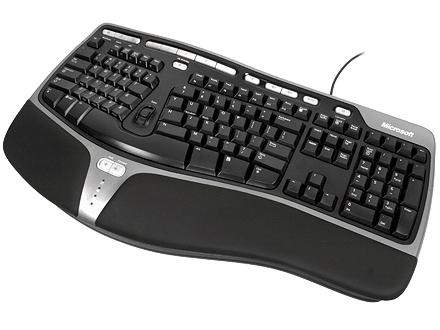 